ОБЩИНА  КРИВОДОЛ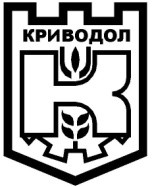 ОБЛАСТ  ВРАЦА3060 гр. Криводол, ул.”Освобождение”№ 13, тел. 09117 / 25-45, факс 09117/23-69,  e-mail: krivodol@dir.bgОБЯВА	На основание чл. 35, ал. 1 от ЗОбС; чл. 91, ал. 1, т.3 и чл. 95 от Наредба № 7 за реда за придобиване, управление и разпореждане с общинското имущество, приета с Решение № 120 от Общински съвет Криводол, взето на 21.11.2008 г. по Протокол № 15, в сила от 01.01.2009 г., частично изменена с Решение № 134 от Общински съвет Криводол, взето на 23.12.2008 г. по Протокол № 16, изменена с Решение 383/28.01.2011 г. на Общински съвет Криводол по Протокол № 42 и във връзка с Решение № 532 по  Протокол № 54 от 06.02.2015 г. на Общински съвет Криводол, Решение № 533 по Протокол № 54 от 06.02.2015 г. на Общински съвет Криводол, Решение № 609 по Протокол № 65 от 25.09.2015 г.и Заповед № 506/18.11.2015 г. на Кмета Община КриводолНАРЕЖДАМ:І. Откривам процедури по провеждане на публични търгове с явно наддаване за продажба на недвижими имоти - частна общинска собственост, както следва:1. Продажба на недвижим имот - частна общинска собственост, представляващ незастроен урегулиран поземлен имот ІII, кв. 50, пл. № 173 с площ . по регулационния план на с. Краводер, общ. Криводол, одобрен със Заповед № 98/16.05.2001 год. на Кмета на Община Криводол, находящ се в с. Краводер, общ. Криводол, за който имот е съставен  Акт № 479/06.02.2003 г. за частна общинска собственост, вписан в Служба по вписванията дв. Вх. Рег. № 7396 от 24.10.2014 г., акт №59, том 18, при начална тръжна продажна цена от 2180.00  лв. /две хиляди сто и осемдесет лева/, съгласно Решение № 532 по Протокол № 54 от 06.02.2015 г. на Общински съвет Криводол.2. Продажба на недвижим имот - частна общинска собственост, представляващ незастроен урегулиран поземлен имот ІI, кв. 28, с площ . по регулационния план на с. Краводер, общ. Криводол, одобрен със Заповед № 98/16.05.2001 год. на Кмета на Община Криводол, находящ се в с. Краводер, общ. Криводол, за който имот е съставен  Акт №481/10.02.2003 г. за частна общинска собственост, вписан в Служба по вписванията дв. Вх. Рег. № 7395 от 24.10.2014 г., акт №58, том 18, при начална тръжна продажна цена от 3410.00  лв. /три хиляди четиристотин и десет лева/, съгласно Решение № 533 по Протокол № 54 от 06.02.2015 г. на Общински съвет Криводол.3. Продажба на недвижим имот - частна общинска собственост, представляващ незастроен урегулиран поземлен имот ІV, кв. 63, с площ 1735 кв. м. по регулационния план на с. Лесура, общ. Криводол, одобрен със Заповед № 3047/1922 год., находящ се в с. Лесура, общ. Криводол, за който имот е съставен  Акт № 2059/24.08.2015 г. за частна общинска собственост, вписан в Служба по вписванията дв. Вх. Рег. № 5826 от 27.08.2015 г., акт №95, том 13,/поправка на акт 2039/12.03.2015 г./ при начална тръжна продажна цена от 3720.00  лв. /три хиляди седемстотин и двадесет лева/, съгласно Решение № 609 по Протокол № 65 от 25.09.2015 г. на Общински съвет Криводол.ІІ. Публичните търгове с явно наддаване да се проведат на 08.12.2015 г., както следва:За имота по т. 1 от тази заповед от 09.30 часа; За имота по т. 2 от тази заповед от 10.00 часа за имот по т.3 от тази заповед от 10,30 часа; ІІІ. В случай, че документи за участие в търга са подадени от повече кандидати, а на търга се яви само един кандидат, търгът се отлага с два часа, както следва: За имота по т. 1 от тази заповед от 11.30 часа на 08.12.2015 г.; За имота по т. 2 от тази заповед от 12.00 часа на 08.12.2015 г., За имота по т. 3 от тази заповед от 12.30 часа на 08.12.2015 г. и ако в този срок не се яви друг кандидат, явилият се обявява за спечелил търга по предложената от него цена, която не може да бъде по-ниска от обявената начална тръжна цена плюс една стъпка.ІV. Определям място на провеждане на търговете по т.т. ІІ и ІІІ от тази заповед - заседателната зала на Община Криводол.  V. Определям депозит за участие 10% от началната тръжна цена за всеки обект, както следва: За имота по т. 1 от тази заповед - 218.00 лв.; За имота по т. 2 от тази заповед – 341.00 лв.; За  имота по т.3 тази заповед – 372.00 лв.Депозитът за участие в процедурата да се внася под формата на парична сума на касата на Община Криводол или по следната набирателна сметка на Общината IBAN-BG51SOMB91303344127401, BIC-SOMBBGSF при „Общинска банка” АД в срок до 07.12.2015 г.VІ. Определям срок за приемане на заявления за участие в публичните търгове с явно наддаване по тази заповед – до 17.00 часа на 07.12.2015 г. Заявленията и придружаващите ги документи за участие в публичните търгове с явно наддаване следва да се подават в Центъра за информация и административно обслужване на граждани  (ЦИАОГ) в сградата на Община Криводол на адрес: гр. Криводол, ул. „Освобождение” 13 в запечатан непрозрачен плик, върху който следва да е  посочено името на участника и цялостно наименование на обекта на търга. Допълнения или изменения на подадените предложения не се допускат след представянето им.VІІ. На основание чл. 95, ал. 2 от Наредба № 7 за реда за придобиване, управление и разпореждане с общинското имущество утвърждавам тръжна документация, представляваща неразделна част от настоящата заповед и определям цена от 50.00 лв. за закупуването й. Тръжната документация да се закупува от ЦИАОГ на Община Криводол.VІІІ. Огледите на имотите по т. І от тази заповед могат да се извършват свободно лично от заинтересованите лица всеки ден от обявяване на търговете до 07.12.2015 г. включително, като в рамките на работното време на Общинска администрация Криводол (от 08.00 часа до 17.00 часа) през работните дни в този период, при заявено желание от лице, закупило документация за участие в търг по тази заповед на същото се осигурява представител на Община Криводол, който да покаже съответния имот, за което се съставя протокол.ІХ.  За публичните търгове с явно наддаване да се публикува обява във вестник „Конкурент”. Същата обява да се постави на информационното табло за обявления в сградата на Община Криводол, а така също да се публикува на интернет страницата на Община Криводол.Настоящата заповед да се връчи на г-жа Светлана Георгиева - Гл. експерт „Общинска собственост” и г-жа Маргарита Стамболийска - Гл. специалист „Административно обслужване” за сведение и изпълнение, като същите да извършат всички необходими организационно-техническите действия по разгласяване на търговете, размножаване на нужния брой тръжни документации според проявения интерес, продажба на тръжни документации, приемане на заявления за участие в търговете, съдействие на заинтересованите граждани и юридически лица, както и на назначените тръжни комисии.Контролът по изпълнение на настоящата заповед възлагам на г-жа Дияна Милетиева – Заместник кмет на община Криводол.За контакти: Община Криводол, гр. Криводол, ул. „Освобождение” 13, телефон 09117/2310